Solution 8  Stepwise compressiona) TemperatureOptimum intermediate stage pressure follows from (8-10): pi = 22.6 bar.Temperatures:     after eq. (8-2) Intermediate:  Cooling to 10 C  Outlet second stage: b) Thermodynamic effectWe can include the z-factors, without too much work (Script 1, given below)Estimates :z-factor inlet 1st stage: z1 = 0.979 outlet: zi = 0.979  z-factor inlet 2nd stage: ziu = 0.951 outlet: z2 = 0.950  Thermodynamic power    after eq. (8-5)1st stage: 6.69 Mw   2nd stage: 9.58 MwTotal: 16.3 Mwc) Effect of intermediate stage pressureThis corresponds to task b above, and can easily be calculated by modifying Script 1 so that calculations are made for different pressures at the intermediate stage. Results plotted 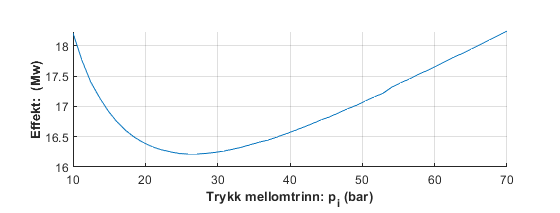 Figure 1: Thermodynamic effekt 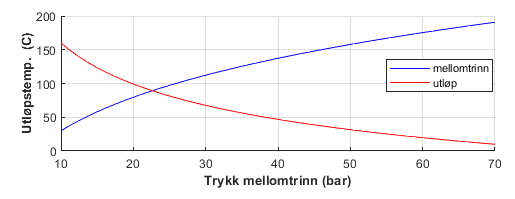 Figure 2:  Outlet temperatur for different intermediate stage pressureScript 1clearclfdisp(' ----------------------------Loysing 2-trinns kompresjon-----------------------------------')m=50;   % gasstrøm R=8314;k=1.28;p1=10e5;p2=70e5;M=16.83;Ma=28.97;T1=30+273;gg=M/Ma;Tiu=273+10;   %  Innløpstempertur 2. trinnpi=(Tiu/T1)^(0.5*k/(k-1))*(p2*p1)^0.5; disp([' Optimalt mellomtrinns-trykk: ',num2str(pi*1e-5),' bar'])%% ---------------- 1. trinn ----------------Ti=T1*(pi/p1)^((k-1)/k); % Utløpstemperatur [ z1 ] = zfakgg( p1,T1,gg ,0.9);[ zi ] = zfakgg( pi,Ti,gg ,z1);disp([' z-faktor innløp 1. trinn: z1= ',num2str(z1), '  utløp: zi= ',num2str(zi)])w1=m*R*T1/(M*z1)*(k/(k-1))*((pi/p1)^((k-1)/k)-1)*(z1+zi)/2;%% --------------- 2.trinn ---------------------------T2=Tiu*(p2/pi)^((k-1)/k); % utløpstemperatur[ ziu ] = zfakgg( pi,Tiu,gg ,0.9);[ z2 ] = zfakgg( p2,T2,gg ,ziu);disp([' z-faktor innløp 2. trinn: ziu= ',num2str(ziu),'  utløp: z2= ',num2str(z2)])w2=m*R*T1/(M*ziu)*(k/(k-1))*((p2/pi)^((k-1)/k)-1)*(ziu+z2)/2;disp([' Utløpstemperatur 1. trinn: ',num2str(Ti-273),' C   2. trinn: ',num2str(T2-273),' C'])disp([' Termodynamisk effekt 1. trinn: ',num2str(w1*1e-6),' Mw    2. trinn: ',num2str(w2*1e-6),...    ' Mw  Totalt: ',num2str((w1+w2)*1e-6),'  Mw'])